Karta pracy: ,,Pisanka”Pokoloruj pisankę wg kodu: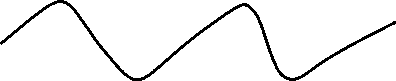 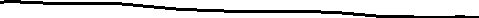 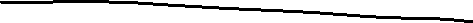 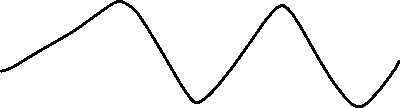 